Bereavement Resources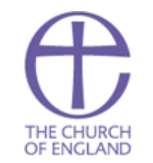 The Church of England’s Going for Growth has an excellent web page full of resources to support bereavement here. 
These include links to other sites such as ‘the power of language’ here.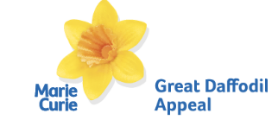 The Marie Curie Great Daffodil Appeal is a way to fundraise towards their work to support families living with cancer. 
Click here for ideas on how schools can get involved. 
Click here for advice, including what to say or do when a child is returning to school after being bereaved.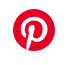 A PINTEREST page of bereavement resources here includes useful books and links. Including Rabbityness by Jo Empson; Waterbugs and Dragonflies by Doris Stickney and The Invisible String by Patrice Karst.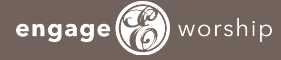 Engage Worship  has recently released a song written by Sam Hargreaves called “There’s a Time For Tears”. It draws on Ecclesiasties 3, Jesus at Lazarus’ tomb and 2 Corinthians. 
Click here for resources including words, video and MP3.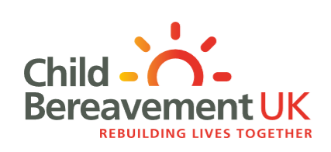 Child Bereavement UK supports families and educational professionals both when a baby or child dies or is dying, and when a child is facing bereavement. 
A short 3.5minute video to help adults know how to talk to a child about someone who has died can be found here. Homepage here. Helpline: 0800 02 888 40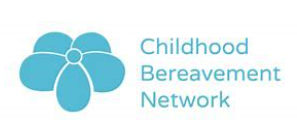 The Child Bereavement Network has a number of resources to support schools. For example a page on curriculum development here, a resources page here (we recommend the I can, You can cards), some practical tips here and young people’s stories here.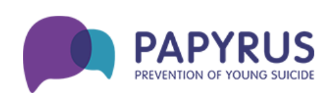 PAPYRUS has developed a guide to suicide prevention, intervention and postvention in schools and colleges. It aims to equip teachers with the skills and knowledge necessary to support schoolchildren who may be having suicidal thoughts with Save The Class resources. It runs HOPELINEUK where advisers can talk with children or young people under 35 or others who are worried about them. The Bedtime Stories resources highlight the impact of online bullying.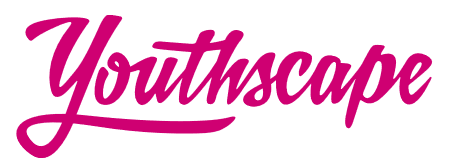 Youthscape signposts to resources that are useful for children/young people’s good mental health mostly aimed at secondary school age pupils.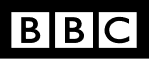 BBC Ideas - A suite of short films focusing on death, bereavement and grief has been made. They may be useful individually to stimulate discussion. 
For example there is one where Palliative care doctor and author Kathryn Mannix argues that it's time to break the taboo that exists around death – click here. 
And another, which centres on how for some, their childhood bereavement has been a source of strength as they have grown up. Click here.